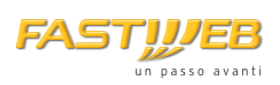 JOB TITLE: Real Estate SpecialistPer il Dipartimento Real Estate cerchiamo 2 neolaureati da inserire nell’area di Space Planning.Lo Space Planning si occupa della progettazione e gestione degli spazi nelle sedi, con l’innovazione che caratterizza l’azienda, nel rispetto delle normative, delle leggi, delle caratteristiche strutturali degli immobili, dei piani di crescita aziendale e delle risorse di budget. È responsabile, nell’ambito dei progetti e revisione dei lay-out, della ricerca e promozione di nuove soluzioni tecniche e gestionali per soddisfare le esigenze professionali, del dimensionamento delle aree di lavoro, degli arredi, della realizzazione di ambienti accoglienti, sicuri, efficienti, sempre adeguati alle normative in materia di sicurezza. Ricerca, condivide e propone soluzioni innovative per aumentare l’Employee Workplace Satisfaction condividendo con le aree e funzioni aziendali interessate tutte le informazioni necessarie per supportare i processi decisionali. Nella gestione delle proprie attività collabora con i colleghi di Building Management per la modifica, in ottica di uniformità e miglioramento, dei lay-out delle sedi esistenti, con i colleghi di Development per il supporto durante le attività di fit-out o refurbishment dei nuovi uffici e con i colleghi di Cost Control per la gestione delle attività legate al budget.  COMPETENZE – ESPERIENZE RICHIESTELaurea in architettura o Ingegneria Civiledimestichezza con i software Office, Autocad, Archibus, Projectottime capacità relazionali, di problem solving e di comunicazioneproattività ed autonomiadisponibilità a spostamenti su tutto il territorio nazionale
INFORMAZIONI AGGIUNTIVE Sede di lavoro: MilanoDurata stage: 6 mesiCostituiscono titolo preferenziale la frequenza di corsi di sicurezza sui cantieri e luoghi di lavoroPER CANDIDARSI:inviare il proprio cv aggiornato a: FastwebRecruitingTeam@fastweb.it entro il 15.07.2020inserendo in oggetto “Rif. Contatto Ufficio Placement Politecnico di Bari”Il CV dovrà contenere l’autorizzazione al trattamento dei dati personali ai sensi del D. Lgs. n. 196/2003 e ss.mm. e ii. e dell’art. 13 GDPR (Regolamento UE 2016/679) ed attestazione di veridicità ai sensi del DPR n.445/2000. Il presente annuncio è rivolto ad ambo i sessi, ai sensi della normativa vigente.